I Support Protections from Carbon PollutionNAME _________________________Printed Name _________________________ADDRESS___________________________________________________________PHONE_______________________  EMAIL_______________________________ 
Signing this petition makes you a participant in the Sierra Club Community. As a participant, you'll stay informed and involved with the latest environmental, information, and action alerts from the Sierra Club.I Support Protections from Carbon PollutionNAME _________________________Printed Name _________________________ADDRESS___________________________________________________________PHONE_______________________  EMAIL_______________________________ 
Signing this petition makes you a participant in the Sierra Club Community. As a participant, you'll stay informed and involved with the latest environmental, information, and action alerts from the Sierra Club.I Support Protections from Carbon PollutionNAME _________________________Printed Name _________________________ADDRESS___________________________________________________________PHONE_______________________  EMAIL_______________________________ 
Signing this petition makes you a participant in the Sierra Club Community. As a participant, you'll stay informed and involved with the latest environmental, information, and action alerts from the Sierra Club.I Support Protections from Carbon PollutionNAME _________________________Printed Name _________________________ADDRESS___________________________________________________________PHONE_______________________  EMAIL_______________________________ 
Signing this petition makes you a participant in the Sierra Club Community. As a participant, you'll stay informed and involved with the latest environmental, information, and action alerts from the Sierra Club.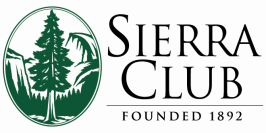 EPA Administrator Lisa Jacksonc/o Sierra Club West Virginia ChapterP. O. Box 4142Morgantown, WV 26504EPA Administrator Lisa Jacksonc/o Sierra Club West Virginia ChapterP. O. Box 4142Morgantown, WV 26504EPA Administrator Lisa Jacksonc/o Sierra Club West Virginia ChapterP. O. Box 4142Morgantown, WV 26504EPA Administrator Lisa Jacksonc/o Sierra Club West Virginia ChapterP. O. Box 4142Morgantown, WV 26504Docket ID No. EPA-HQ-OAR-2011-0660Dear Administrator Jackson,       I strongly support the proposed new standards to clean up dangerous carbon pollution from new power plants. By setting carbon pollution protections, the EPA is moving forward to clean up and modernize the way we power our country -- ensuring healthier kids, families and workers, while creating much-needed jobs and fighting climate disruption.       Carbon pollution is the main contributor to climate disruption and is linked to life-threatening air pollution like asthma-inducing smog, making it a serious hazard to Americans' health and future.        Thank you for protecting our families by proposing new standards to clean up dangerous carbon pollution from new power plants! Sincerely,   Docket ID No. EPA-HQ-OAR-2011-0660Dear Administrator Jackson,       I strongly support the proposed new standards to clean up dangerous carbon pollution from new power plants. By setting carbon pollution protections, the EPA is moving forward to clean up and modernize the way we power our country -- ensuring healthier kids, families and workers, while creating much-needed jobs and fighting climate disruption.       Carbon pollution is the main contributor to climate disruption and is linked to life-threatening air pollution like asthma-inducing smog, making it a serious hazard to Americans' health and future.        Thank you for protecting our families by proposing new standards to clean up dangerous carbon pollution from new power plants! Sincerely, Docket ID No. EPA-HQ-OAR-2011-0660Dear Administrator Jackson,       I strongly support the proposed new standards to clean up dangerous carbon pollution from new power plants. By setting carbon pollution protections, the EPA is moving forward to clean up and modernize the way we power our country -- ensuring healthier kids, families and workers, while creating much-needed jobs and fighting climate disruption.       Carbon pollution is the main contributor to climate disruption and is linked to life-threatening air pollution like asthma-inducing smog, making it a serious hazard to Americans' health and future.        Thank you for protecting our families by proposing new standards to clean up dangerous carbon pollution from new power plants! Sincerely,   Docket ID No. EPA-HQ-OAR-2011-0660Dear Administrator Jackson,       I strongly support the proposed new standards to clean up dangerous carbon pollution from new power plants. By setting carbon pollution protections, the EPA is moving forward to clean up and modernize the way we power our country -- ensuring healthier kids, families and workers, while creating much-needed jobs and fighting climate disruption.       Carbon pollution is the main contributor to climate disruption and is linked to life-threatening air pollution like asthma-inducing smog, making it a serious hazard to Americans' health and future.        Thank you for protecting our families by proposing new standards to clean up dangerous carbon pollution from new power plants! Sincerely,